Summer 1 Term Newsletter		Year 6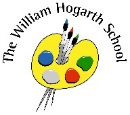 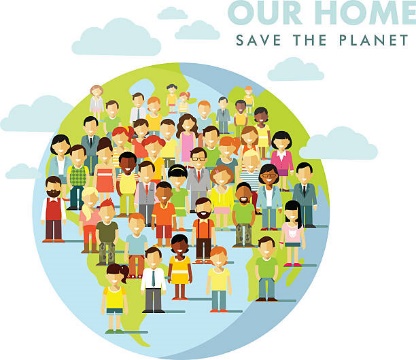 